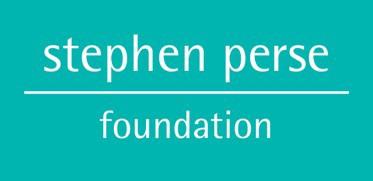 September 2022/23                      International -Sixth Form Scholarship Application FormMaddocks Academic A Level & IB ScholarshipFull Name: ……………………………………………………………………………………………………………………(block capitals)Please tick to indicate which scholarship(s) you wish to apply for:     □      Maddocks Academic Scholarship (International)     □      Maddocks International Baccalaureate Academic Scholarship (International) Applicant informationPlease consult the scholarship guide, available on the website, prior to completion of this form here.Completed scholarship application forms should be submitted with all supporting documents / portfolios and videos to admissions@stephenperse.com by Monday 25 October 2021 deadline.On receipt of the completed forms the admissions office will contact the Head of the external applicant’s current school, who will be asked to complete a confidential school reference. External applicants must meet the academic requirements for entry to the Sixth Form. Signed by student: ………………………………………………………………………  Date: ………………………………………Signed by parent / legal guardian: ………………………………………………  Date: ………………………………………  Scholarship forms and all supporting documents must be submitted to:admissions@stephenperse.comShould you have any questions please contact our Admissions Registrar, Mrs Helen Roberts on email at the above email address or on telephone number: +44 (0)1223 4547621. Please provide details of the subjects you are studying at(i/GCSE) or equivalent and also provide details of (I)GCSEs you have already taken and the actual grades awarded.2. Proposed course at Sixth Form with brief reasons for your choice (tick as appropriate):      A levelsInternational Baccalaureate Diploma (IB)Subject choices (please refer to the course descriptions available at www.sixthform.stephenperse.com/a-levels and www.sixthform.stephenperse.com/ib):Reasons for your subject choices:3. Please indicate up to two subjects in which you wish to be considered for a scholarship. You will be required to submit an academic sample of work for each of your chosen subject areas* (e.g. an essay, a piece of research). Work may include assignments completed in or for your current school. Each piece of work submitted should be no more than 1000 words (excluding titles, quotations, bibliographies and footnotes). All pieces of work submitted must be your own original work. Essays may be typed or handwritten.  Following submission of your work, you may be interviewed by a subject specialist. NOTE: ONLY CHOOSE SUBJECTS YOU ARE CURRENTLY STUDYINGGeneral language note: please do not select a Modern Foreign Language Scholarship if it is your native language. *Maths Scholarship: For Maths only, rather than submitting a sample of work, candidates are required to suggest three Maths topics for discussion in their scholarship application form, which may include areas formally studied in your current school.  Candidates should be prepared to discuss and/or explore these topics as part of the interview process.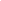 *NOTE: Applicants for the IB route scholarship must submit answers in contrasting disciplines e.g. 1 science and 1 language, 1 language and 1 humanities subject. Please bear this in mind when nominating your 4 subject choices.4. Please describe briefly your extra-curricular activities, interests and achievements:5. What contribution do you think you could make to the Stephen Perse Sixth Form?6. Please provide details in this space of any identified special educational needs, e.g. extra time allowance awarded on the basis of an Educational Psychologist’s report. A copy of the report should be attached to this form.